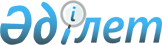 О признании утратившим силу постановления акимата Каркаралинского района Карагандинской области от 25 октября 2017 года № 299 "Об утверждении государственного образовательного заказа на дошкольное воспитание и обучение, размера родительской платы"Постановление акимата Каркаралинского района Карагандинской области от 9 августа 2021 года № 285. Зарегистрировано в Министерстве юстиции Республики Казахстан 16 августа 2021 года № 24009
      В соответствии с пунктом 2 статьи 27 Закона Республики Казахстан "О правовых актах", акимат Каркаралинского района ПОСТАНОВЛЯЕТ:
      1. Признать утратившим силу постановление акимата Каркаралинского района Карагандинской области от 25 октября 2017 года № 299 "Об утверждении государственного образовательного заказа на дошкольное воспитание и обучение, размера родительской платы" (зарегистрировано в Реестре государственной регистрации нормативных правовых актов № 4436).
      2. Контроль за исполнением настоящего постановления возложить на курирующего заместителя акима района.
      3. Настоящее постановление вводится в действие после дня его первого официального опубликования.
					© 2012. РГП на ПХВ «Институт законодательства и правовой информации Республики Казахстан» Министерства юстиции Республики Казахстан
				
      Аким района

Э. Дюсетаев
